
2018 DFTU Home Waters Event
                                                                                                    Photos courtesy of Steve Vegoe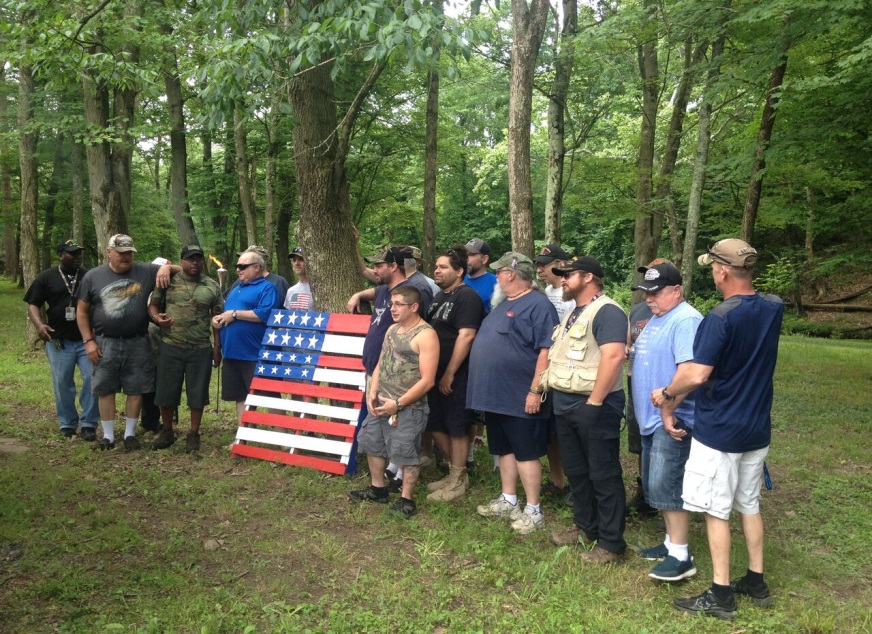 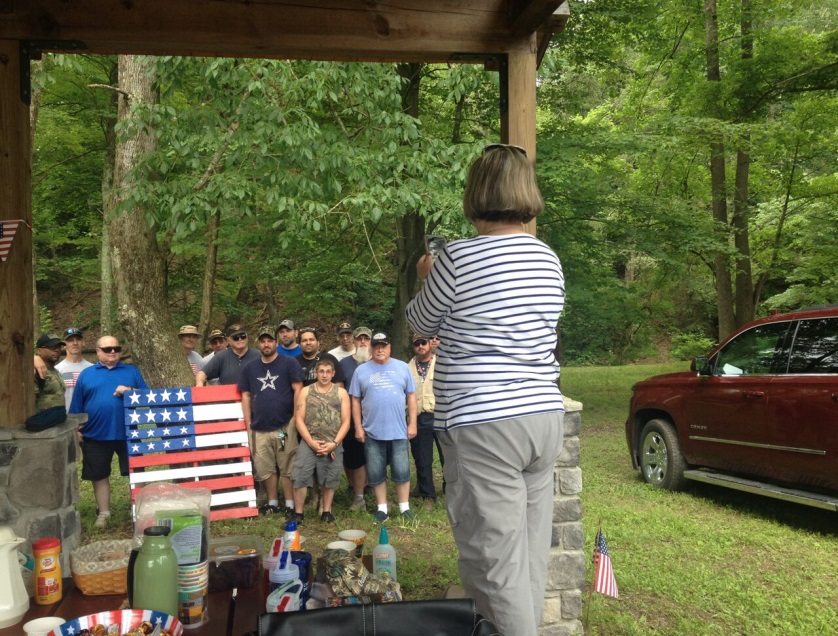 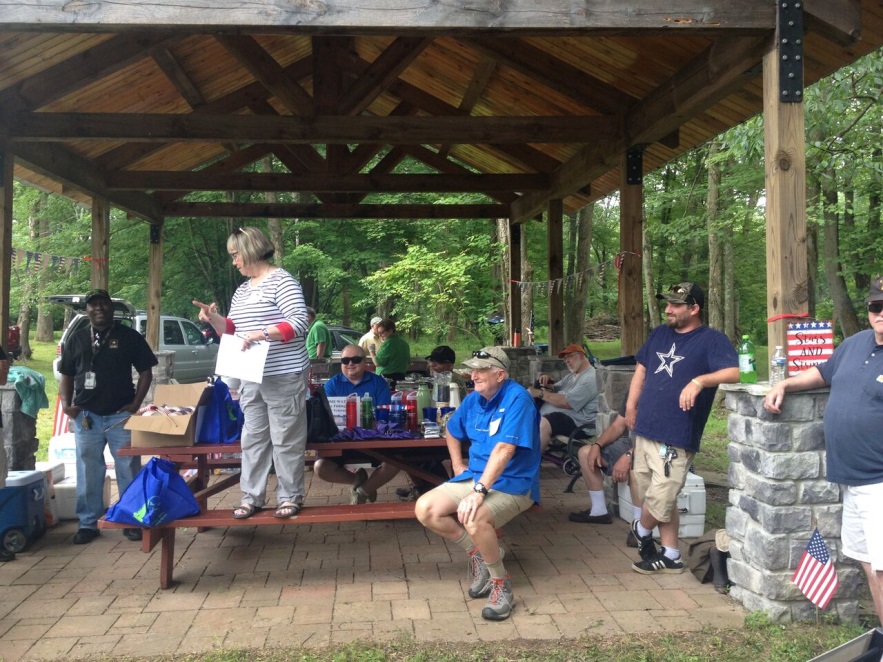 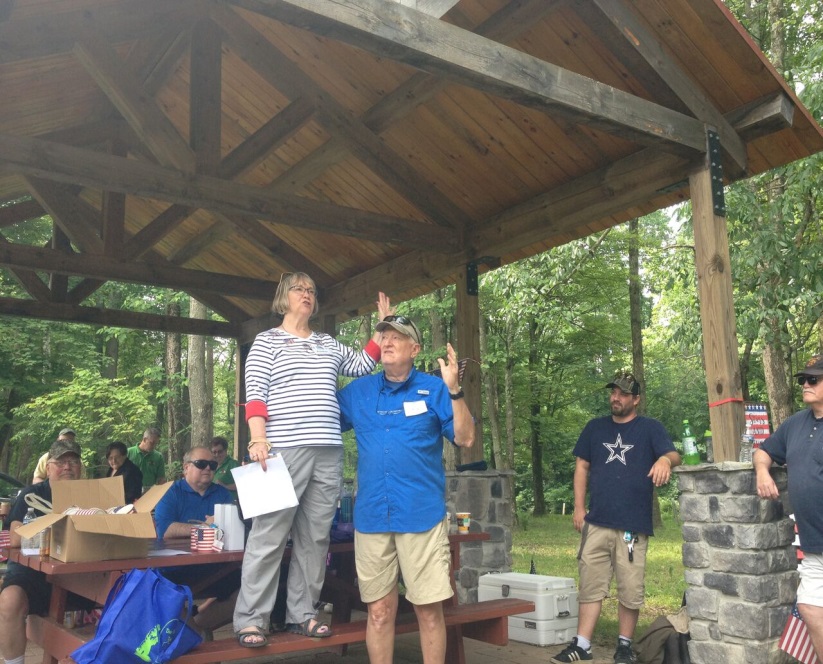 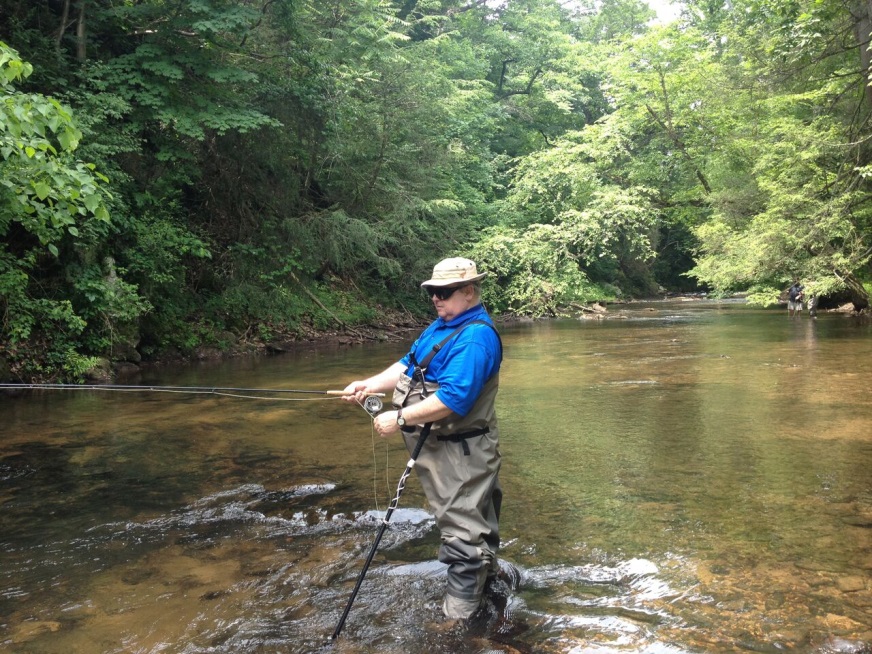 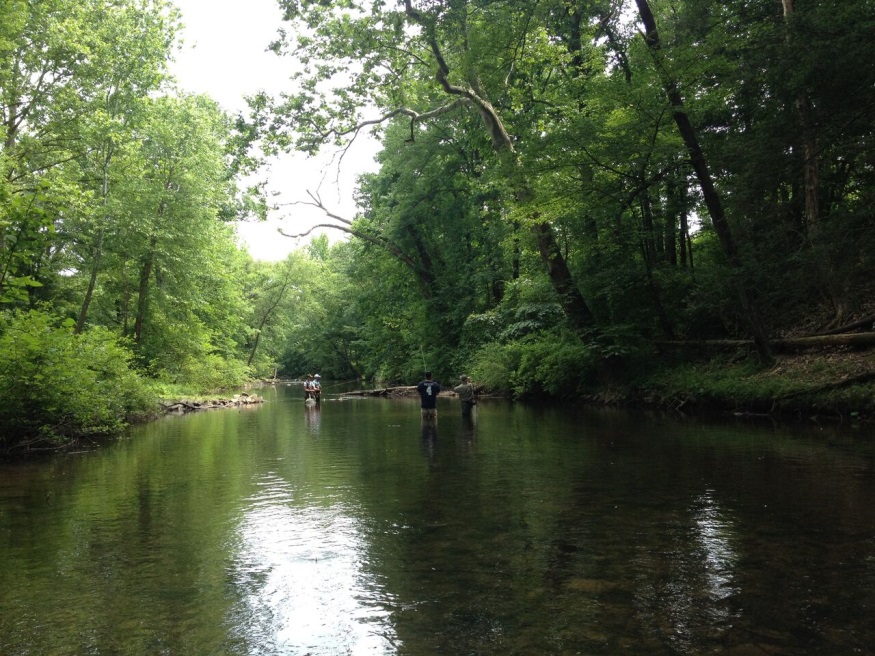 